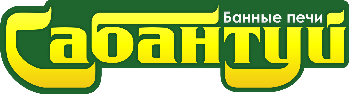 Таблица совместимости Паровой пушки Сабантуй с печами различных производителейППС-1САБАНТУЙ (все модели)Легенда классик (все модели)Жара (Стандарт, Супер, Люкс все модели)Дионис (Быстрица 24, 30, Емельяныч)Царь-печи (Горыня, Добрыня, Емеля)Гефест (ПБ-03, ПБ-02, ПБ-03 ЗК, ПБ-02 ЗК, ГРОМ)Ферингер (Добрыня)Везувий (Чугунная легенда 22, Чугунная легенда 28, Чугунная сенсация 28)НМК (Сибирь 32)ППС-2:Теплодар (Русь 18, 22, Сахара 24, Сибирь 30, Кузбасс 20, Тамань 20, Кубань 20)ТМФ(Аврора, Саяны, Витрувия, Саяны Сast, Вариата, Саяны XXL, Калина, Аврора XXL)Варвара (Сказка, Каменка, Паленица, Волжанка)Жара(Экстра, Малютка, все модели, Люкс 400)Березка (Воевода, Флагман 24, Флагман 24 сетчатый кожух)Дионис (Быстрица 18, Дионис)Костер (18, 28)Царь-печи (Василиса, Забава, Затея, Любаня)Гефест (ПБ-04, Гроза, Ураган, Ураган ЗК)Ферингер (Классика)Везувий (Сенсация 16, Чугунная легенда 16, Сенсация 22, Легенда 16, Легенда 22 )Ермак (все модификации на 20, 24, 30)Greivari (Корбис 15, Корбис 20,   Кирасир 20, Кирасир 25, Атмос 15, Атмос 20)Радуга (ПБ-21, ПБ-22, ПБ-31, ПБ-32)Жарсталь (Диана, Фея скала, Волжанка, Синара, Диана скала, Волжанка скала, Комета)Harvia (20, 26, 36, Legend 240, Legend 300, classic 220, classic 280)Чугунные Печи Тигра (24, 30)НМК (Сибирь 18, Сибирь 24, Енисей, Катунь, Кубань)Kastor (Saga 20, 27, Karhu 20, 27, Ksis 20, 27)Протопи (Парилка 18, Подкова 18, Парилка 24,  Сетка 24)ППС-3:Теплодар (Русь 9, 12, Каскад, Сибирь 20, Сахара 10, Сахара 16, Сибирский утес, Кузбасс 14, Бугринка 10, Тамань 10)ТМФ(Оса, Саяны мини, Коронада, Компакт, Тунгуска, Тунгуска Cast,  )Варвара (Каменка мини, Бермуда, Мини)Добросталь (все модели)Березка (Флагман 15, Флагман 15 сетчатый кожух)Костер (10, 14, 21)Царь-печи(Вольга, Царь-забава, Царь-вольга)Ферингер (Малютка)Везувий (Сенсация 12, Чугунная легенда 12)Ермак (все модификации на 12, 16)Greivari (cuprum 12, 16, cuprum сетка 12, 16, Кирасир 10, Кирасир 15,  Ролинг стоунз, Тальянка)Радуга (ПБ-11Б, ПБ-12Б, )Жарсталь (Анютка, Фея, Анютка скала)Harvia (M1, М2, М3, Legend 150, classic 140 )Чугунные Печи Тигра (15)НМК (Сибирь 15, Копеечка)Grill”D (Aurora, Dubravo)Протопи (Парилка 10, Дачник, Парилка 14, Чугунка 16)